										 УТВЕРЖДАЮ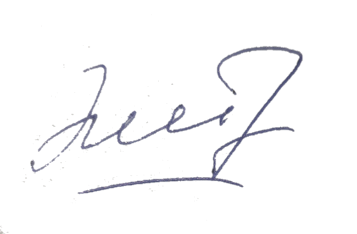 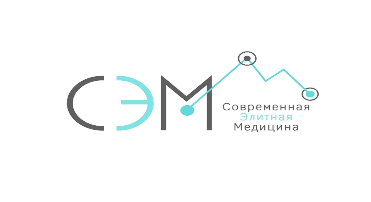 Генеральный директор ООО Фирма «СЭМ»                                           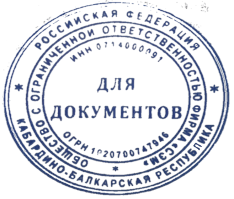                                                  (наименование должности)                      	М.Ш. Эштреков,                                                              (подпись)             (инициалы, фамилия)ДНЕВНОЙ СТАЦИОНАР НЕВРОЛОГИЯКОД УСЛУГИКОДНАИМЕНОВАНИЕ ИССЛЕДОВАНИЯ, УСЛУГИЦЕНА, в рубляхСроки предоставлений услугиB01.023.00112.01Прием (осмотр, консультация) врача-невролога первичный2000в день предоставления услугиB01.023.00212.02Прием (осмотр, консультация) врача-невролога повторный1000в день предоставления услугиB01.023.00312.03Ежедневный осмотр врачом-неврологом с наблюдением и уходом среднего и младшего медицинского персонала в отделении дневного стационара350в день предоставления услугиA11.02.00212.05Внутримышечное введение лекарственных препаратов (без учета стоимости лекарственных препаратов)350в день предоставления услугиA11.12.00312.06Внутривенное введение лекарственных препаратов (без учета стоимости лекарственных препаратов)500в день предоставления услугиA11.01.00212.07Подкожное введение лекарственных препаратов280в день предоставления услуги